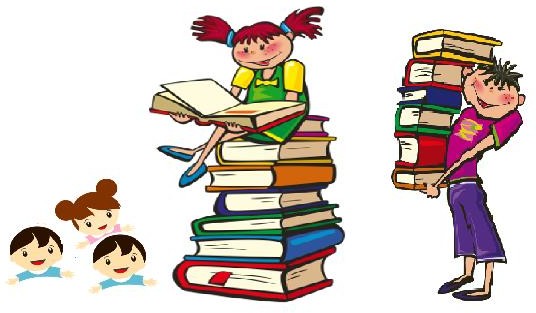 STARSI CZYTAJĄ MŁODSZYMPROWADZĄCY: Krzysztof Słomiński, Agnieszka Mierzwińska, Marta TokarskaCel innowacji:Zachęcenie przedszkolaków i uczniów klas młodszych do aktywnego słuchania   (a   później    samodzielnego    czytania)    poprzez    zaprezentowanie w atrakcyjnej formie fragmentów nowości bibliotecznych.Opis innowacjiWolontariusze z klas 8. Uczestniczą w zajęciach pozalekcyjnych bibliotecznych, dokonują wyboru tekstów, pracują nad głosem, intonacją, wyrażaniem emocjii interpretacją tekstu.Następnie uczniowie są nagrywani na kamerę.Nagrany film jest odtwarzany i poddawany pod merytoryczną dyskusję.Po przyjęciu uwag następuje ostateczne nagranie tekstu nakamerę, obróbka filmu i zamieszczenie materiału na stronie internetowej szkoły.Cele innowacji pedagogicznejUwrażliwienie na uważne słuchanie tekstu literackiego.Poszerzenie wiadomości na temat atrakcyjnych zasobów biblioteki.Zachęcenie do wspólnego głośnego czytania w domu.Przygotowanie uczniów kończących szkołę do pracy z tekstem i wystąpień publicznych.